Admission Policy and Application Form Copies of Lurga’s Admissions Policy and the Application for Admission Form are available as follows: For download at: http://www.lurgans.ie/  On request, by emailing: lurgaschool@gmail.com or writing to Lurga National School, Gort, Co. Galway H91 A034. PART 1 - Admissions to the 2024/25 School Year Application and Decision Dates for Admission to Lurga National School for 2024/25 School Year The following are the dates applicable for admission to Junior Infants: Note: the school will consider and issue decisions on late applications in accordance with the school’s admission policy. *Failure to accept an offer within the prescribed period above may result in the offer being withdrawn Number of Places being made Available in 2024/25 		Lurga National School 12574s 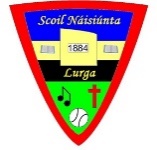 Lurga National SchoolANNUAL ADMISSION NOTICE In Respect of Admissions to the 2024/2025 School Year The school will commence accepting applications for admission on   3rd December 2023The school shall cease accepting applications for admission on   8th January 2024 The date by which applicants will be notified of the decision on their application is      Within 21 days of end date for receipt of applications The period within which applicants must confirm acceptance of an offer of admission is Within 14 days of offer The number of places being made available in Junior Infants is 12